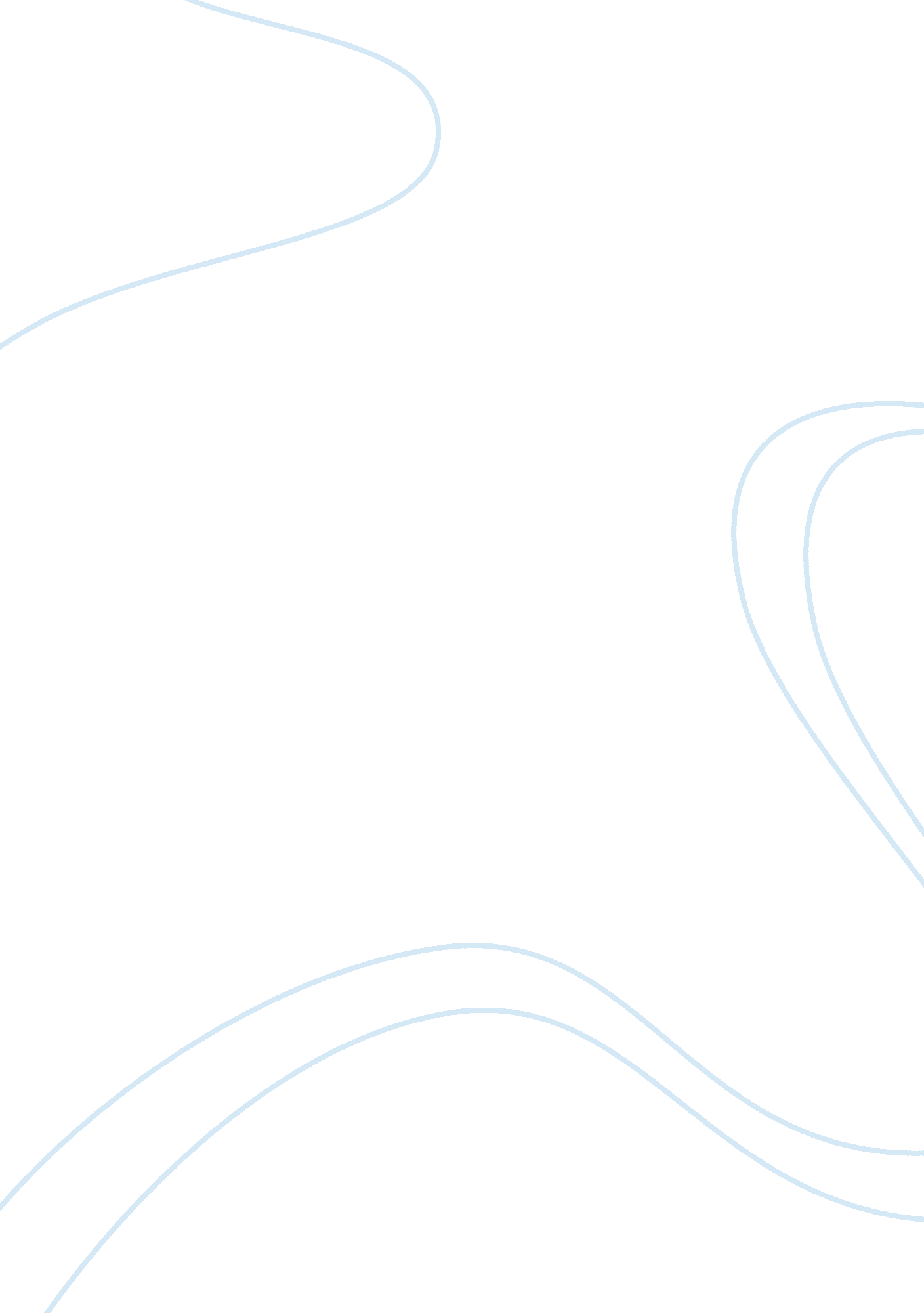 To kill a mockingbird by harper leeLiterature, Novel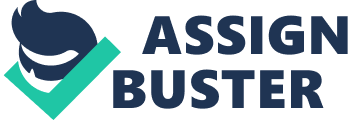 [Type the abstract of the document here. The abstract is typically a short summary of the contents of the document. Type the abstract of the document here. The abstract is typically a short summary of the contents of the document.] | “ Courage is measured by an individual’s willingness to continue fighting even when the likelihood of victory is small. " Once said by Anon. In other words, if the outcome of you succeeding is little to none, it’s the strength you give to keep on going that truly matters. In the novel “ To Kill a Mockingbird" by Harper Lee proves this quote to be accurate through characterization among the three main people in the book, Scout, Atticus and Jem. Scout is a young lady who is intelligent and confident and embraces individuality. When her character is tested by a prejudice community and a court case dealing with an African American, Scout has to decide how she can contain herself and stand up for what is right. Scout has faith in Tom Robinson and is determined to reach a verdict. His chances were very thin. Scout believed in him because although the society was against him, she had high hopes. Her battle against the town was intense but Scout learns that though humanity can be evil, it also has greatness for good, and that the evil can often be changed if one approaches others with an outlook of sympathy and understanding. “ Maycomb County had recently been told that it had nothing to fear but fear itself. " (Harper Lee, 6) The effort during the case was always one hundred percent. Scout never understood the outcome. The journey was a difficult struggle but she never gave up and her courage was still a great weapon in the trial. Atticus is the father of the two Scout and Jem. He also defended the trial of Tom Robinson and had issues along the way. Atticus is intelligent, calm wisdom, with excellent behavior. He is respected by everyone. In a society with many biter prejudice individuals, it was hard to defend a case in that environment. He needed to maintain his social status and go against his people at the same time. The problems added up but Atticus’s wise parenting, which he sums up in Chapter 30 by saying, “ Before Jem looks at anyone else he looks at me, and I’ve tried to live so I can look squarely back at him, " (Harper Lee, 366) ultimately wins their respect. He didn’t win the trial but at the end of the day he knew his courage was strong and still put up a good fight. Plus the bond of the family grew immensely. Jem experienced the trial at a young age, with a very immature mindset. He was mainly confused and vulnerable. He upholds the commitment of justice that Atticus taught him and maintains it throughout the novel. Atticus prepares Jem for the situation and needed time to understand it. Jem was a optimistic and fair boy. “ You never really understand a person until you consider things from his point of view until you climb into his skin and walk around in it. " (Harper Lee, 39) Atticus preaches to the children to give crucial piece of moral advice. He saw the good sides to things and towards the end of the trial found a positive lesson from it all. His character was a strong person and he acknowledged all sides to the story. He grew up fast and adapted to the situation that was occurring. Jem’s courage was major to the novel, because it added extra strength to the families bond. The trial shed him from his innocence but gaining hope all together. Anon once said “ Courage is measured by an individual’s willingness to continue fighting even when the likelihood of victory is small. " Meaning, the strength you use during a difficult struggle is most important, even if your chances of winning are lessened. In the novel “ To Kill a Mocking Bird" by Harper Lee, she proves the quote to be true through three main characters alone with their characterization. They upheld a strong argument and never gave up in a tough situation like they were given. 